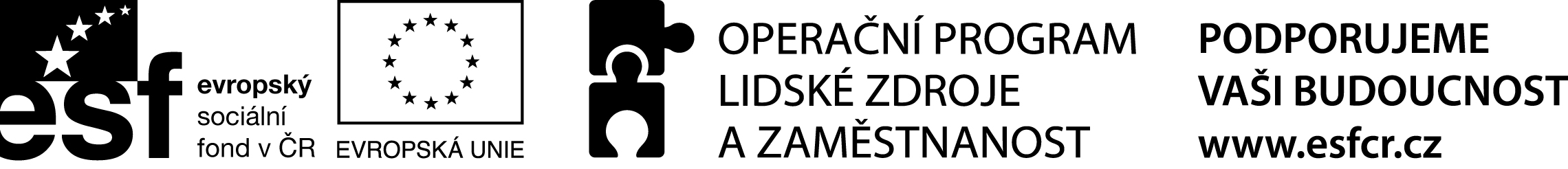 Město JilemniceMasarykovo nám. 82, 514 01  JilemniceIČ 00275808tel. 481 565 111Registrační číslo projektu: CZ.1.04/3.1.03/C2.00061Zápis ze 7. schůzky k projektu „Standardizace OSPOD v Jilemnici“ konané dne 9.července 2014 v kanceláři OSVPřítomni: dle prezenční listinyKontrola plnění úkolůPoskytovatel dotace odsouhlasil změnu umístění OSPOD na webu jako nepodstatnou změnu. Nově bude OSPOD umístěn v hlavní nabídce s názvem Sociální oblast (umístěno na titulní webové stránce města).Probíhají práce na výrobě nábytku. Úkol trvá.Metodika – harmonogram pracíPřítomní se shodli na tom, že nová metodika bude v souladu s novou metodikou vydanou MPSV na konci června 2014Dr. Sluková představila přítomným návrh postupu prací na metodicePo diskusi s OSPOD – zvolen následující postup: každý pracovník OSPOD si připraví přehled procesů a aktivit ve vztahu k jednotlivým standardům, dr. Sluková v předem dohodnutých termínech projedná formou osobní konzultace stávající procesy s následným návrhem nového procesu; výstupy z jednání následně dr. Sluková zpracuje do nových postupů a kompetencí (procesní postupy s odpovědnostmi) v souladu se standardy OSPODS personální manažerkou prodiskutován postup prací při aplikaci standardizace do vnitřních předpisů úřadu a do kompetenčních profilů pracovníků OSPODWebové stránky OSPODPracovníci OSPOD zpracují návrh cesty a umístění OSPODPodmínky umístění budou diskutovány s informatikemNově vytvořené dokumenty musí splňovat požadavky na povinné minimum publicityWebové stránky OSPOD musí také splňovat požadavky povinného minima publicityDr. Sluková doplnila, že by na webu měly být zodpovězeny nejčastější dotazy OSPODDiskuse – součástí výkazů práce projektu může být i účast na metodických dnech  realizovaných v rámci projektu Libereckého kraje.Další termín jednání nebyl dohodnut. RT se sejde dle potřeby.V Jilemnici 9.7.2014Zapsala: Mgr. Kateřina Jandurová, hlavní manažerka